FETTERCAIRN FARMERS CLUB& MEARNS VINTAGE VEHICLE CLUB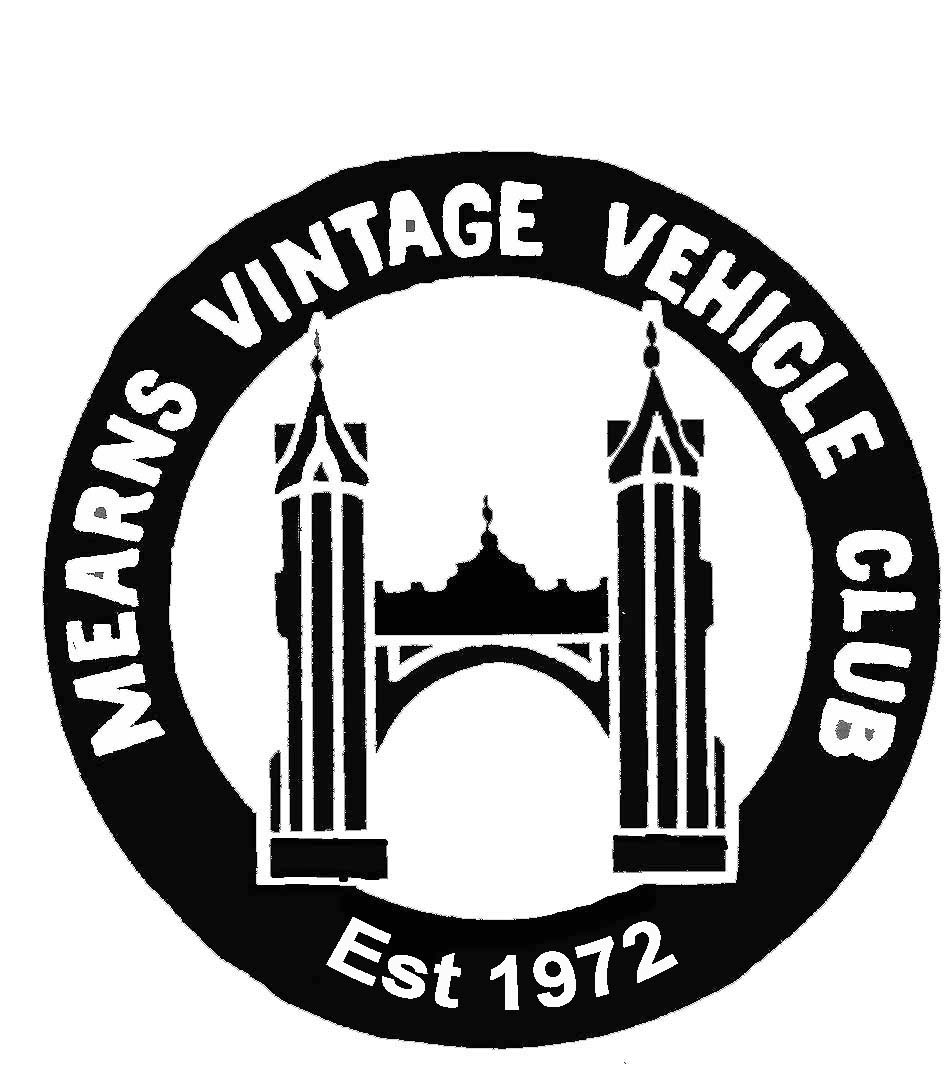 One Day Vintage Vehicle ShowFettercairn Farmers Club SC045550Fettercairn ShowgroundEast Bridge End Park, Fettercairn, AB30 1YGSaturday 6th July 2024Entry £5 per exhibit. One admission ticket to the Showground will be issued per exhibitor.Additional admission tickets can be purchased at £10 each.Caravans/Camping £10 per pitch.Entry forms must be returned by 1st May 2024.BACS payment to 82-66-25, Account No 00026529 with “Exhibitor Name + MVVC” as reference - electronic payment preferred.or Cheques payable to “Fettercairn Farmers Club”Tick box if camping required	Camping must be prebooked and prepaid.Please fill in the appropriate section (or sections) and return to: Fettercairn Show Secretary7 Bent CottagesLaurencekirk, AB30 1EAMob – 07707 881195Email – secretary@fettercairn-show.co.ukEntry ClassesClass 1: Vintage Cars (up to 1940) – Drumnagair Memorial ShieldClass 2: Classic Cars (1941 – 1971) - Ryehill CupClass 3: Tomorrow's Classics (1972 onwards) - Millend TrophyClass 4: Commercials - The D F Mitchell ShieldClass 5: Motorcycles - Duncan CupClass 6: Tractors (Petrol/Paraffin) - J. Brunton Trophy & S. Sinclair ShieldClass 7: Tractors (Diesel) - J. Brunton Memorial CupClass 8: Best Classic Tractor (1975 – 2000) – MVVC ShieldClass 9: Best Fordson Tractor – Alistair West Memorial TrophyClass 10: Best Grey Ferguson - Alex Duncan Memorial TrophyClass 11: Best 3 Wheel Tractor - Fred Taylor Memorial ShieldClass 12: Best Implement - Dennis Hampton ShieldClass 13: Air-Cooled Engines - S. Greig CupClass 14: Open Crank Engines - MVVC CupClass 15: Closed Crank Engines – G & G Forrest TrophyClass 16: Best Ruston Engine - Fred Dickie Memorial ShieldClass 17: Best SU Registration- Alan Davie Transport ShieldClass 18: Best Tractor and Implement Combination – Robertson Family ShieldClass 19: MiscCLOSING DATE FOR ENTRIES – 1st May, 2024Name of Exhibitor: (as it will appear in catalogue)  ……….…………………………………………………………..……Address: ………………………………….…………………………..…………………………………………………..……….……………Postcode: ……………………..…Tel. No: …………………………………………………..……...……Email address: . ………………………………………………..……..Please read the declaration and sign belowSigned………………………………………………………….      Date………………………..Declaration: It is the responsibility of each individual to ensure that vehicles are covered by an appropriate and current certificate of insurance.  Please carry this with you as we may ask for it on the day.On signing this entry form you are confirming that you have appropriate valid insurance for your entry.If submitting form by email please include confirmation that you have appropriate valid insurance for your vehicle.All drivers must hold the correct licence for the vehicle they are driving.CLASSMAKEMODELYEARREG NONo of vehicle exhibits                                 £5 eachNo of vehicle exhibits                                 £5 eachNo of vehicle exhibits                                 £5 each£No of additional entry tickets                 £10 eachNo of additional entry tickets                 £10 eachNo of additional entry tickets                 £10 each£No of Camping pitches                             £10 eachNo of Camping pitches                             £10 eachNo of Camping pitches                             £10 each£Total DueTotal DueTotal Due£